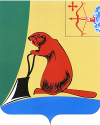 О внесении изменений в решение Тужинской районной Думы от 12.12.2008 № 36/288 «Об утверждении Положения о бюджетном процессе в Тужинском муниципальном районе»	 В соответствии со статьей 179.4 Бюджетного кодекса Российской Федерации, Федеральным законом от 06.10.2003 № 131-ФЗ «Об общих принципах организации местного самоуправления в Российской Федерации», Законом Кировской области от 28.09.2007 № 162-ЗО «О бюджетном процессе в Кировской области», на основании Устава муниципального образования Тужинский муниципальный район Тужинская районная Дума РЕШИЛА:	1. Внести в решение Тужинской районной Думы от 12.12.2008 № 36/288, которым утверждено Положение о бюджетном процессе в Тужинском муниципальном районе» (далее – Положение), следующее изменение:  	1.1. Пункт 3 статьи 10.1 Положения изложить в следующей редакции:«Объем бюджетных ассигнований дорожного фонда Тужинского муниципального района утверждается решением районной Думы о бюджете района на очередной финансовый год и плановый период.Дорожный фонд Тужинского муниципального района формируется за счет:акцизов на автомобильный бензин, прямогонный бензин, дизельное топливо, моторные масла для дизельных и карбюраторных (инжекторных) двигателей, производимые на территории Российской Федерации, подлежащих зачислению в бюджет муниципального района;иных поступлений в местный бюджет, утвержденных решением Тужинской районной Думы, предусматривающим создание муниципального дорожного фонда».2. Настоящее решение вступает в силу со дня его официального опубликования.Глава Тужинского района      	    					          Л.А. Трушкова